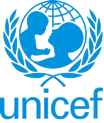 SPECIFIC JOB PROFILEII. Strategic Office Context and purpose for the jobThe fundamental mission of UNICEF is to promote the rights of every child, everywhere, in everything the organization does — in programs, in advocacy and in operations. The equity strategy, emphasizing the most disadvantaged and excluded children and families, translates this commitment to children’s rights into action. For UNICEF, equity means that all children have an opportunity to survive, develop and reach their full potential, without discrimination, bias or favoritism. To the degree that any child has an unequal chance in life — in its social, political, economic, civic and cultural dimensions — her or his rights are violated. There is growing evidence that investing in the health, education and protection of a society’s most disadvantaged citizens — addressing inequity — not only will give all children the opportunity to fulfill their potential but also will lead to sustained growth and stability of countries. This is why the focus on equity is so vital. It accelerates progress towards realizing the human rights of all children, which is the universal mandate of UNICEF, as outlined by the Convention on the Rights of the Child, while also supporting the equitable development of nations.Strategic Context:In 2022, the Country Office established a PSEA committee and progressed with the preparation of PSEA SOPs and action plans. Due to the continued economic deterioration in Lebanon, an increase in cases of misconduct and abuse of power is expected given the escalating inequality, particularly for UN/UNICEF dealing with supply chains in USD.In this context, the Office proposes the establishment of dedicated PSEA capacity to move forward with the development of PSEA standards, follow-up on SEA allegations, support to SEA victims and mainstream PSEA across LCP programmesPurpose for the job:The primary purpose of this post is to strengthen UNICEF, partner agencies and organisations working in Lebanon around the prevention and response to sexual exploitation and abuse, by providing dedicated technical assistance, including designing and implementing PSEA Action plan, integrating PSEA monitoring in Programme implementation, targeted capacity building activities for UNICEF staff and partners, engage communities for PSEA awareness raising, and strengthening inter-agency PSEA mechanisms. The staff will report directly to the Representative at the D-2 level, and work closely with a range of sectors and agencies, coordinate with Deputy Representative and receive technical guidance from the Chief, Child Protection.III. Key functions, accountabilities and related duties/tasks:PSEA integration across the Country Office Provide guidance and support to UNICEF Lebanon Country Office in coordination with respective Sections’ PSEA Resource Persons.Update UNICEF Lebanon’s PSEA Action Plan and provide technical support and monitoring on the implementation of the PSEA Action Plan in the country.Manage the implementation and analysis of PSEA assessment of Implementing Partners (IPs), identify challenges, capacity building needs, and support partners to establish mechanisms to identify and investigate SEA and refer survivors to the required assistance. Coordinate with partners to use the established SEA reporting mechanism for effective reporting and referral, in coordination with UNICEF Child Protection and UNICEF Field Offices within the existing systems including case management.Support partners to establish and/or strengthen SEA reporting and referral mechanism and engage communities for further awareness raising. Contribute to strengthening inter-sectoral contribution to prevention and response to SEA and enhance capacity of UNICEF PSEA Resource Persons to lead PSEA activities and PSEA integration into Programmatic visits and/or Field visits in their sections in coordination with UNICEF Planning, Monitoring and Evaluation functions.Coordinate and manage effective utilization of the existing PSEA communication materials in coordination with UN agencies and UNICEF Sections, and to develop if needed.Maintenance and tracking of UNICEF’s progress with PSEA indicators for the office.Receiving and responding to SEA allegations within UNICEF Country Office  Immediately refer victims/survivors to appropriate service providers so that they receive the medical, psychosocial, legal and material support they may need; provide support to implementing partners in handling SEA allegations and provision of support to survivors.Document and manage reported SEA allegations in a confidential manner within the UNICEF notification alert and inter-agency information sharing procedure agreed with the inter-agency PSEA Network.In coordination with Child Protection staff, ensure age-appropriate assistance including psychosocial, medical, safety and legal services are provided to survivors of SEA via established GBV and child protection referral mechanism and UNICEF policies on SEA response.Community Engagement and Risk Mitigation Identify opportunities across UNICEF programmes for community sensitization, risk assessment and capacity building on SEA with partners and civil society. Support programme sections to identify and respond to SEA risks across UNICEF programme areas and support community awareness and consultations to mitigate SEA risks.In liaison with the Inter-Agency PSEA Network, support and encourage utilization of awareness raising materials for UNICEF and partners.Collaborate with other UN agencies and Humanitarian actors through PSEA Network Collaborate and work closely with the Inter-Agency PSEA Network and a wide range of UN agencies and partners.Contribute to develop PSEA Network awareness raising materials, with attention to being child-friendly. 